INFORMÁCIAo možnosti používania jazyka národnostnej menšiny v úradnom styku podľa § 2 ods. 3 zákona č. 184/1999 Z. z. o používaní jazykov národnostných menšín v znení neskorších predpisovNázov orgánu verejnej správy:  Obec Štvrtok na OstroveMiesto pôsobenia:  Obecný úrad                                Mýtne námestie 1, Štvrtok na OstroveJAZYK MENŠINY, ktorý občania Slovenskej republiky, ktorí sú osobami patriacimi k národnostnej menšine,môžu používať v úradnom styku pred týmto orgánom:     maďarský jazykPRÁVA OBČANA SLOVENSKEJ REPUBLIKY, KTORÝ JE OSOBOU PATRIACOU K NÁRODNOSTNEJ MENŠINE:- Právo vo vzťahu k Obecnému úradu v obci Štvrtok na Ostrove komunikovať v ústnom a písomnom styku vrátane predkladania písomných listín a dôkazov aj v jazyku menšiny. - Právo na odpoveď orgánu verejnej správy na podanie napísané v jazyku menšiny aj v jazyku menšiny, vrátane práva požiadať o vydanie rozhodnutia v správnom konaní aj v jazyku menšiny (od 1. júla 2012) a právo požiadať o vydanie dvojjazyčného rodného listu,*) sobášneho listu,*) úmrtného listu,*) povolenia, oprávnenia, potvrdenia, vyjadrenia a vyhlásenia (na ostatné verejné listiny sa toto právo nevzťahuje) aj v jazyku menšiny (od 1. júla 2012).    V pochybnostiach je rozhodujúce znenie odpovede orgánu verejnej správy v štátnom jazyku. - Právo požiadať o poskytnutie dvojjazyčného úradného formulára, a to v štátnom jazyku a v jazyku menšiny  (od 1. júla 2012). Na vybavovanie vecí v jazyku menšiny sa vzťahujú rovnaké lehoty ako na vybavovanie vecí v štátnom jazyku. POVINNOSTI ORGÁNU VEREJNEJ SPRÁVY:- Obecný úrad v Štvrtku na Ostrove poskytne odpoveď na podanie napísané v jazyku menšiny okrem štátneho jazyka  aj v jazyku menšiny. V pochybnostiach je rozhodujúce znenie odpovede orgánu verejnej správy v štátnom jazyku. Odpoveď orgánu verejnej správy, ktorá je verejnou listinou, sa vydáva okrem štátneho jazyka aj v jazyku menšiny len vtedy, ak ide o povolenie, oprávnenie, potvrdenie, vyjadrenie a vyhlásenie. - Rozhodnutie Obce Štvrtok na Ostrove v správnom konaní sa v prípade, ak sa konanie začalo podaním v jazyku menšiny alebo na požiadanie vydáva okrem štátneho jazyka v rovnopise aj      v jazyku menšiny (od 1. júla 2012).           V pochybnostiach je rozhodujúci text rozhodnutia v štátnom jazyku. - Rodný list,*) sobášny list,*) úmrtný list,*) povolenia, oprávnenia, potvrdenia, vyjadrenia a vyhlásenia sa na požiadanie vydávajú dvojjazyčne, a to v štátnom jazyku a v jazyku menšiny. V pochybnostiach je rozhodujúci text verejnej listiny v štátnom jazyku (od 1. júla 2012). - Obecný úrad v  Štvrtku na Ostrove poskytuje občanom úradné formuláre vydané v rozsahu jeho pôsobnosti na požiadanie dvojjazyčne, a to v štátnom jazyku a v jazyku menšiny (od 1. júla 2012).Obec Štvrtok na Ostrove, Obecný úrad Štvrtok na Ostrove zabezpečuje možnosť používania maďarského jazyka nasledujúcim spôsobom:   nepretržite, slovom i písmomAk občanovi Slovenskej republiky boli porušené jeho práva používať jazyk menšiny v ústnom a písomnom styku      (§ 7b zákona), môže túto skutočnosť oznámiť sekcii národnostných menšín Úradu vlády Slovenskej republiky, ktorá začne vo veci správne konanie.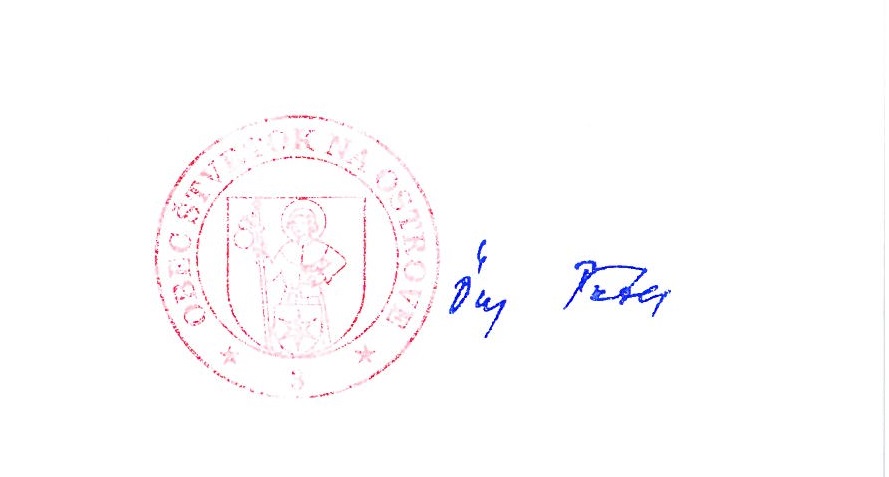 V Štvrtok na Ostrove  dňa 4.1.2012 .........................................................................                                                                                Podpis vedúceho orgánu verejnej správy                                                               a pečiatkaVysvetlivky:*) Informáciu o vydávaní dvojjazyčného rodného listu, sobášneho listu a úmrtného listu uvádza len príslušný orgán verejnej správy            oprávnený vydávať rodný list, sobášny list a úmrtný list. **) Ak orgán verejnej správy zabezpečuje možnosť používania jazyka národnostnej menšiny prostredníctvom svojho zamestnanca, v tejtočasti informácie uvedie meno svojho príslušného zamestnanca.